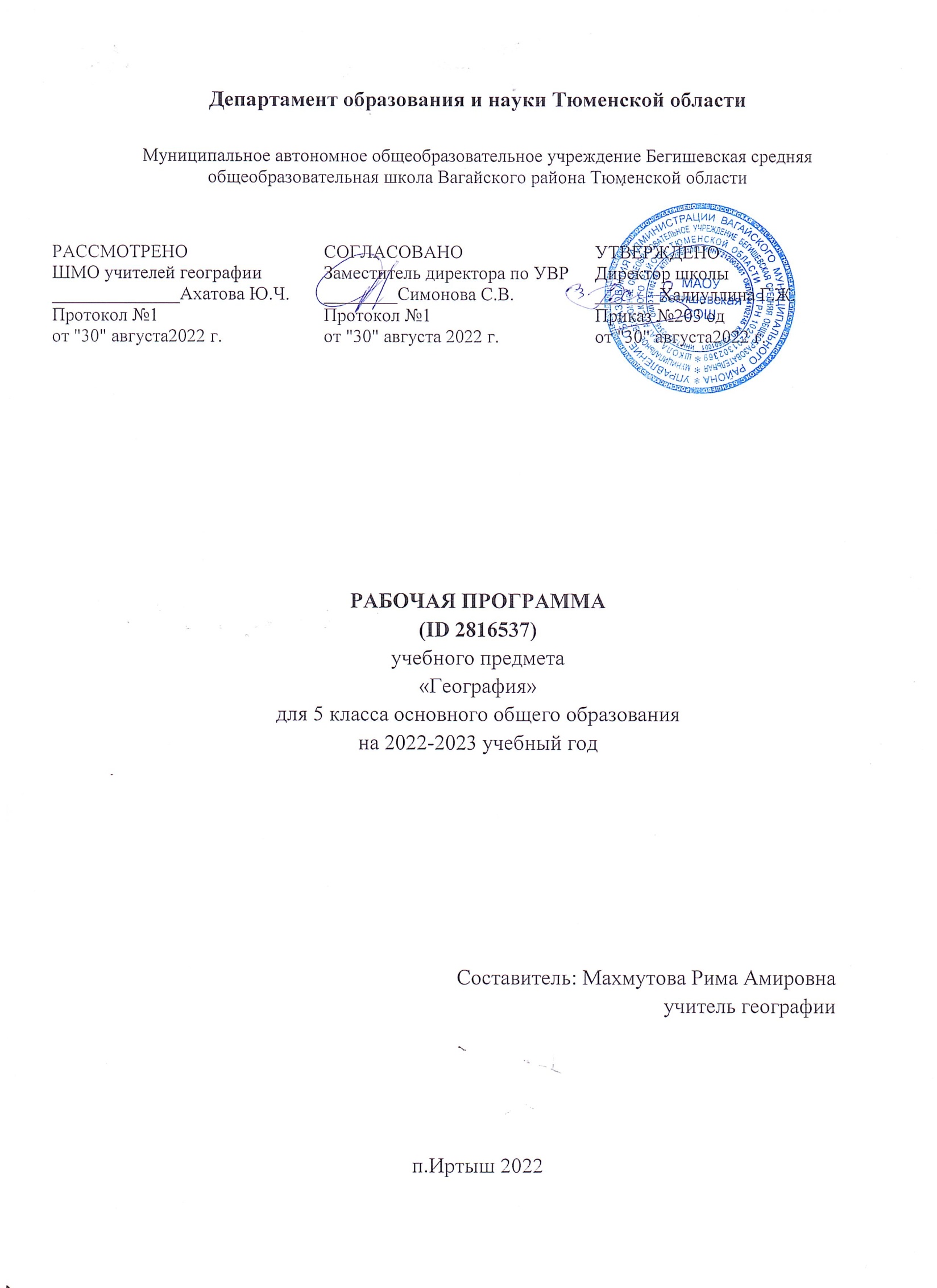 Рабочая программа по географии на уровне основного общего образования составлена на основе Требований к результатам освоения основной образовательной программы основного общего образования, представленных в Федеральном государственном образовательном стандарте основного общего образования, а также на основе характеристики планируемых результатов духовно- нравственного развития, воспитания и социализации обучающихся, представленной в Примерной программе воспитания (одобрено решением ФУМО от 02.06.202 г.).ПОЯСНИТЕЛЬНАЯ ЗАПИСКАПрограмма по географии отражает основные требования Федерального государственного образовательного стандарта основного общего образования к личностным, метапредметными предметным результатам освоения образовательных программ и составлена с учётом Концепции географического образования, принятой на Всероссийском съезде учителей географиии утверждённой Решением Коллегии Министерства просвещения и науки Российской Федерации от 24.12.2018 года.Рабочая программа даёт представление о целях обучения, воспитания и развития обучающихся средствами учебного предмета «География»; определяет возможности предмета для реализации требований к результатам освоения программ основного общего образования, требований к результатам обучения географии, а также основных видов деятельности обучающихся.ОБЩАЯ ХАРАКТЕРИСТИКА УЧЕБНОГО ПРЕДМЕТА «ГЕОГРАФИЯ»География в основной школе — предмет, формирующий у обучающихся систему комплексных социально ориентированных знаний о Земле как планете людей, об основных закономерностях развития природы, о размещении населения и хозяйства, об особенностях и о динамике основных природных, экологических и социально-экономических процессов, о проб- лемах взаимодействия природы и общества, географических подходах к устойчивому развитию территорий.Содержание курса географии в основной школе является базой для реализации краеведческого подхода в обучении, изучения географических закономерностей, теорий, законов и гипотез в старшей школе, базовым звеном в системе непрерывного географического образования, основой для последующей уровневой дифференциации.ЦЕЛИ ИЗУЧЕНИЯ УЧЕБНОГО ПРЕДМЕТА «ГЕОГРАФИЯ»Изучение географии в общем образовании направлено на достижение следующих целей:воспитание чувства патриотизма, любви к своей стране, малой родине, взаимопонимания с другими народами на основе формирования целостного географического образа России, ценностных ориентаций личности;развитие познавательных интересов, интеллектуальных и творческих способностей в процессе наблюдений за состоянием окружающей среды, решения географических задач, проблем повседневной жизни с использованием географических знаний, самостоятельного приобретения новых знаний;воспитание экологической культуры, соответствующей современному уровню геоэкологического мышления на основе освоения знаний о взаимосвязях в ПК, об основных географических особенностях природы, населения и хозяйства России и мира, своей местности, о способах сохранения окружающей среды и рационального использования природных ресурсов;формирование способности поиска и применения раз- личных источников географической информации, в том числе ресурсов Интернета, для описания, характеристики, объяснения и оценки разнообразных географических явлений и процессов, жизненных ситуаций;формирование комплекса практико-ориентированных гео- графических знаний и умений, необходимых для развития навыков их использования при решении проблем различной сложности в повседневной жизни на основе краеведческого материала, осмысления сущности происходящих в жизни процессов и явлений в современном поликультурном, полиэтничном и многоконфессиональном мире;формирование географических знаний и умений, необходимых для продолжения образования по направлениям подготовки (специальностям), требующим наличия серьёзной базы географических знаний.МЕСТО УЧЕБНОГО ПРЕДМЕТА «ГЕОГРАФИЯ» В УЧЕБНОМ ПЛАНЕВ системе общего образования «География» признана обязательным учебным предметом, который входит в состав предметной области «Общественно-научные предметы».Освоение содержания курса «География» в основной школе происходит с опорой на географические знания и умения, сформированные ранее в курсе «Окружающий мир».Учебным планом на изучение географии отводится один час в неделю в 5 классе, всего - 34 часа.СОДЕРЖАНИЕ УЧЕБНОГО ПРЕДМЕТАРаздел 1. Географическое изучение Земли Введение. География — наука о планете ЗемляЧто изучает география? Географические объекты, процессы и явления. Как география изучает объекты, процессы и явления. Географические методы изучения объектов и явлений. Древо географических наук.Практическая работа1. Организация фенологических наблюдений в природе: планирование, участие в групповой работе, форма систематизации данных.Тема 1. История географических открытийПредставления о мире в древности (Древний Китай, Древний Египет, Древняя Греция, Древний Рим). Путешествие Пифея. Плавания финикийцев вокруг Африки. Экспедиции Т. Хейердала как модель путешествий в древности. Появление географических карт.География в эпоху Средневековья: путешествия и открытия викингов, древних арабов, русских землепроходцев. Путешествия М. Поло и А. Никитина.Эпоха Великих географических открытий. Три пути в Индию. Открытие Нового света — экспедиция Х. Колумба. Первое кругосветное плавание — экспедиция Ф. Магеллана. Значение Великих географических открытий. Карта мира после эпохи Великих географических открытий.Географические открытия XVII—XIX вв. Поиски Южной Земли — открытие Австралии. Русские путешественники и мореплаватели на северо-востоке Азии. Первая русская кругосветная экспедиция (Русская экспедиция Ф. Ф. Беллинсгаузена, М. П. Лазарева — открытие Антарктиды).Географические исследования в ХХ в. Исследование полярных областей Земли. Изучение Мирового океана. Географические открытия Новейшего времени.Практические работыОбозначение на контурной карте географических объектов, открытых в разные периоды.Сравнение карт Эратосфена, Птолемея и современных карт по предложенным учителем вопросам.Раздел 2. Изображения земной поверхности Тема 1. Планы местностиВиды изображения земной поверхности. Планы местности. Условные знаки. Масштаб. Виды масштаба. Способы определения расстояний на местности. Глазомерная, полярная и маршрутная съёмка местности. Изображение на планах местности неровностей земной поверхности. Абсолютная и относительная высоты. Профессия топограф. Ориентирование по плану местности: стороны горизонта. Разнообразие планов (план города, туристические планы, военные, исторические и транспортные планы, планы местности в мобильных приложениях) и области их применения.Практические работыОпределение направлений и расстояний по плану местности.Составление описания маршрута по плану местности.Тема 2. Географические картыРазличия глобуса и географических карт. Способы перехода от сферической поверхности глобуса к плоскости географической карты. Градусная сеть на глобусе и картах. Параллели и меридианы.Экватор и нулевой меридиан. Географические координаты. Географическая широта и географическая долгота, их определение на глобусе и картах. Определение расстояний по глобусу.Искажения на карте. Линии градусной сети на картах. Определение расстояний с помощьюмасштаба и градусной сети. Разнообразие географических карт и их классификации. Способы изображения на мелкомасштабных географических картах. Изображение на физических картах высот и глубин. Географический атлас. Использование карт в жизни и хозяйственной деятельности людей. Сходство и различие плана местности и географической карты. Профессия картограф. Система космической навигации. Геоинформационные системы.Практические работыОпределение направлений и расстояний по карте полушарий.Определение географических координат объектов и определение объектов по их географическим координатам.Раздел 3. Земля — планета Солнечной системыЗемля в Солнечной системе. Гипотезы возникновения Земли. Форма, размеры Земли, их географические следствия.Движения Земли. Земная ось и географические полюсы. Гео- графические следствия движения Земли вокруг Солнца. Смена времён года на Земле. Дни весеннего и осеннего равноденствия, летнего и зимнего солнцестояния. Неравномерное распределение солнечного света и тепла на поверхности Земли. Пояса освещённости. Тропики и полярные круги. Вращение Земли вокруг своей оси. Смена дня и ночи на Земле.Влияние Космоса на Землю и жизнь людей.Практическая работа1. Выявление закономерностей изменения продолжительности дня и высоты Солнца над горизонтом в зависимости от гео- графической широты и времени года на территории России.Раздел 4. Оболочки ЗемлиТема 1. Литосфера — каменная оболочка ЗемлиЛитосфера — твёрдая оболочка Земли. Методы изучения земных глубин. Внутреннее строение Земли: ядро, мантия, земная кора. Строение земной коры: материковая и океаническая кора. Вещества земной коры: минералы и горные породы. Образование горных пород. Магматические, осадочные и метаморфические горные породы.Проявления внутренних и внешних процессов образования рельефа. Движение литосферных плит. Образование вулканов и причины землетрясений. Шкалы измерения силы и интенсивности землетрясений. Изучение вулканов и землетрясений. Профессии сейсмолог и вулканолог. Разрушение и изменение горных пород и минералов под действием внешних и внутренних процессов. Виды выветривания. Формирование рельефа земной поверхности как результат действия внутренних и внешних сил.Рельеф земной поверхности и методы его изучения. Планетарные формы рельефа — материки и впадины океанов. Формы рельефа суши: горы и равнины. Различие гор по высоте, высочайшие горные системы мира. Разнообразие равнин по высоте. Формы равнинного рельефа, крупнейшие по площади равнины мира.Человек и литосфера. Условия жизни человека в горах и на равнинах. Деятельность человека, преобразующая земную поверхность, и связанные с ней экологические проблемы.Рельеф дна Мирового океана. Части подводных окраин материков. Срединно-океанические хребты. Острова, их типы по происхождению. Ложе Океана, его рельеф.Практическая работа1. Описание горной системы или равнины по физической карте.ЗаключениеПрактикум «Сезонные изменения в природе своей местности»Сезонные изменения продолжительности светового дня и высоты Солнца над горизонтом, температуры воздуха, поверхностных вод, растительного и животного мира.Практическая работа1. Анализ результатов фенологических наблюдений и наблюдений за погодой.ПЛАНИРУЕМЫЕ ОБРАЗОВАТЕЛЬНЫЕ РЕЗУЛЬТАТЫЛИЧНОСТНЫЕ РЕЗУЛЬТАТЫЛичностные результаты освоения программы основного общего образования по географии должны отражать готовность обучающихся руководствоваться системой позитивных ценностных ориентаций и расширения опыта деятельности на её основе и в процессе реализации основных направлений воспитательной деятельности, в том числе в части:Патриотического воспитания: осознание российской гражданской идентичности в поликультурном и многоконфессиональном обществе; проявление интереса к познанию природы, населения, хозяйства России, регионов и своего края, народов России; ценностное отношение к достижениям своей Родины — цивилизационному вкладу России; ценностное отношение к историческому и природному наследию и объектам природного и культурного наследия человечества, традициям разных народов, проживающих в родной стране; уважение к символам России, своего края.Гражданского воспитания: осознание российской гражданской идентичности (патриотизма, уважения к Отечеству, к прошлому и настоящему многонационального народа России, чувства ответственности и долга перед Родиной); готовность к выполнению обязанностей гражданина и реализации его прав, уважение прав, свобод и законных интересов других людей; активное участие в жизни семьи, образовательной организации, местного сообщества, родного края, страны для реализации целей устойчивого развития; представление о социальных нормах и правилах межличностных отношений в поликультурном и многоконфессиональном обществе; готовность к разно-образной совместной деятельности, стремление к взаимопониманию и взаимопомощи, готовность к участию в гуманитарной деятельности («экологический патруль», волонтёрство).Духовно-нравственного воспитания: ориентация на моральные ценности и нормы в ситуациях нравственного выбора; готовность оценивать своё поведение и поступки, а также поведение и поступки других людей с позиции нравственных и правовых норм с учётом осознания последствий для окружающей среды; развивать способности решать моральные проблемы на основе личностного выбора с опорой на нравственные ценности и принятые в российском обществе правила и нормы поведения с учётом осознания последствий для окружающей среды.Эстетического воспитания: восприимчивость к разным традициям своего и других народов, понимание роли этнических культурных традиций; ценностного отношения к природе и культуре своей страны, своей малой родины; природе и культуре других регионов и стран мира, объектам Всемирного культурного наследия человечества.Ценности научного познания: ориентация в деятельности на современную систему научных представлений географических наук об основных закономерностях развития природы и общества, о взаимосвязях человека с природной и социальной средой; овладение читательской культурой как средством познания мира для применения различных источников географической информации при решении познавательных и практико-ориентированных задач; овладение основными навыками исследовательской деятельности в географических науках, установка на осмысление опыта, наблюдений и стремление совершенствовать пути достижения индивидуального и коллективного благополучия.Физического воспитания, формирования культуры здоровья и эмоционального благополучия: осознание ценности жизни; ответственное отношение к своему здоровью и установка на здоровый образ жизни (здоровое питание, соблюдение гигиенических правил, сбалансированный режимзанятий и отдыха, регулярная физическая активность); соблюдение правил безопасности в природе; навыков безопасного поведения в интернет-среде; способность адаптироваться к стрессовым ситуациям и меняющимся социальным, информационным и природным условиям, в том числе осмысляя собственный опыт и выстраивая дальнейшие цели; сформированность навыка рефлексии, признание своего права на ошибку и такого же права другого человека; готовность и способность осознанно выполнять и пропагандировать правила здорового, безопасного и экологически целесообразного образа жизни; бережно относиться к природе и окружающей среде.Трудового воспитания: установка на активное участие в решении практических задач (в рамках семьи, школы, города, края) технологической и социальной направленности, способность инициировать, планировать и самостоятельно выполнять такого рода деятельность; интерес к практическому изучению профессий и труда различного рода, в том числе на основе применения географических знаний; осознание важности обучения на протяжении всей жизни для успешной профессиональной деятельности и развитие необходимых умений для этого; осознанный выбор и построение индивидуальной траектории образования и жизненных планов с учётом личных и общественных интересов и потребностей.Экологического воспитания: ориентация на применение географических знаний для решения задач в области окружающей среды, планирования поступков и оценки их возможных последствий для окружающей среды; осознание глобального характера экологических проблем и путей их решения; активное неприятие действий, приносящих вред окружающей среде; осознание своей роли как гражданина и потребителя в условиях взаимосвязи природной, технологической и социальной сред; готовность к участию в практической деятельности экологической направленности.МЕТАПРЕДМЕТНЫЕ РЕЗУЛЬТАТЫИзучение географии в основной школе способствует достижению метапредметных результатов, в том числе:Овладению универсальными познавательными действиями:Базовые логические действияВыявлять и характеризовать существенные признаки географических объектов, процессов и явлений;устанавливать существенный признак классификации географических объектов, процессов и явлений, основания для их сравнения;выявлять закономерности и противоречия в рассматриваемых фактах и данных наблюдений с учётом предложенной географической задачи;выявлять дефициты географической информации, данных, необходимых для решения поставленной задачи;выявлять причинно-следственные связи при изучении географических объектов, процессов и явлений; делать выводы с использованием дедуктивных и индуктивных умозаключений, умозаключений по аналогии, формулировать гипотезы о взаимосвязях географических объектов, процессов и явлений;самостоятельно выбирать способ решения учебной географической задачи (сравнивать несколько вариантов решения, выбирать наиболее подходящий с учётом самостоятельно выделенных критериев).Базовые исследовательские действияИспользовать географические вопросы как исследовательский инструмент познания;формулировать географические вопросы, фиксирующие разрыв между реальным и желательным состоянием ситуации, объекта, и самостоятельно устанавливать искомое и данное;формировать гипотезу об истинности собственных суждений и суждений других, аргументировать свою позицию, мнение по географическим аспектам различных вопросов и проблем;проводить по плану несложное географическое исследование, в том числе на краеведческом материале, по установлению особенностей изучаемых географических объектов, причинно- следственных связей и зависимостей между географическими объектами, процессами и явлениями;оценивать достоверность информации, полученной в ходе географического исследования;самостоятельно формулировать обобщения и выводы по результатам проведённого наблюдения или исследования, оценивать достоверность полученных результатов и выводов;прогнозировать возможное дальнейшее развитие географических объектов, процессов и явлений, событий и их последствия в аналогичных или сходных ситуациях, а также выдвигать предположения об их развитии в изменяющихся условиях окружающей среды.Работа с информациейприменять различные методы, инструменты и запросы при поиске и отборе информации или данных из источников географической информации с учётом предложенной учебной задачи и заданных критериев;выбирать, анализировать и интерпретировать географическую информацию различных видов и форм представления;находить сходные аргументы, подтверждающие или опровергающие одну и ту же идею, в различных источниках географической информации;самостоятельно выбирать оптимальную форму представления географической информации;оценивать надёжность географической информации по критериям, предложенным учителем или сформулированным самостоятельно;систематизировать географическую информацию в разных формах.Овладению универсальными коммуникативными действиями:Общениеформулировать суждения, выражать свою точку зрения по географическим аспектам различных вопросов в устных и письменных текстах;в ходе диалога и/или дискуссии задавать вопросы по существу обсуждаемой темы и высказывать идеи, нацеленные на решение задачи и поддержание благожелательности общения;сопоставлять свои суждения по географическим вопросам с суждениями других участников диалога, обнаруживать различие и сходство позиций;публично представлять результаты выполненного исследования или проекта.Совместная деятельность (сотрудничество)принимать цель совместной деятельности при выполнении учебных географическихпроектов, коллективно строить действия по её достижению: распределять роли, договариваться, обсуждать процесс и результат совместной работы;планировать организацию совместной работы, при выполнении учебных географических проектов определять свою роль (с учётом предпочтений и возможностей всех участников взаимодействия), участвовать в групповых формах работы, выполнять свою часть работы, достигать качественного результата по своему направлению и координировать свои действия с другими членами команды;сравнивать результаты выполнения учебного географического проекта с исходной задачей и оценивать вклад каждого члена команды в достижение результатов, разделять сферу ответственности.Овладению универсальными учебными регулятивными действиями: Самоорганизациясамостоятельно составлять алгоритм решения географических задач и выбирать способ их решения с учётом имеющихся ресурсов и собственных возможностей, аргументировать предлагаемые варианты решений;составлять план действий (план реализации намеченного алгоритма решения), корректировать предложенный алгоритм с учётом получения новых знаний об изучаемом объекте.Самоконтроль (рефлексия)владеть способами самоконтроля и рефлексии;объяснять причины достижения (недостижения) результатов деятельности, давать оценку приобретённому опыту;вносить коррективы в деятельность на основе новых обстоятельств, изменившихся ситуаций, установленных ошибок, возникших трудностей;оценивать соответствие результата цели и условиямПринятие себя и другихосознанно относиться к другому человеку, его мнению;признавать своё право на ошибку и такое же право другого.ПРЕДМЕТНЫЕ РЕЗУЛЬТАТЫПриводить примеры географических объектов, процессов и явлений, изучаемых различными ветвями географической науки;приводить примеры методов исследования, применяемых в географии;выбирать источники географической информации (картографические, текстовые, видео и фотоизображения, интернет-ресурсы), необходимые для изучения истории географических открытий и важнейших географических исследований современности;интегрировать и интерпретировать информацию о путешествиях и географических исследованиях Земли, представленную в одном или нескольких источниках;различать вклад великих путешественников в географическое изучение Земли;описывать и сравнивать маршруты их путешествий;находить в различных источниках информации (включая интернет-ресурсы) факты, позволяющие оценить вклад российских путешественников и исследователей в развитие знаний о Земле;различать вклад великих путешественников в географическое изучение Земли;описывать и сравнивать маршруты их путешествий;находить в различных источниках информации (включая интернет-ресурсы) факты, позволяющие оценить вклад российских путешественников и исследователей в развитие знаний о Земле;определять направления, расстояния по плану местности и по географическим картам, географические координаты по географическим картам;использовать условные обозначения планов местности и географических карт для получения информации, необходимой для решения учебных и (или) практико-ориентированных задач;применять понятия «план местности», «географическая карта», «аэрофотоснимок»,«ориентирование на местности», «стороны горизонта», «горизонтали», «масштаб», «условные знаки» для решения учебных и практико-ориентированных задач;различать понятия «план местности» и «географическая карта», параллель» и «меридиан»;приводить примеры влияния Солнца на мир живой и неживой природы;объяснять причины смены дня и ночи и времён года;устанавливать эмпирические зависимости между продолжительностью дня и географической широтой местности, между высотой Солнца над горизонтом и географической широтой местности на основе анализа данных наблюдений; описывать внутреннее строение Земли;различать понятия «земная кора»; «ядро», «мантия»; «минерал» и «горная порода»;различать понятия «материковая» и «океаническая» земная кора;различать изученные минералы и горные породы, материковую и океаническую земную кору;показывать на карте и обозначать на контурной карте материки и океаны, крупные формы рельефа Земли;различать горы и равнины;классифицировать формы рельефа суши по высоте и по внешнему облику;называть причины землетрясений и вулканических извержений;применять понятия «литосфера», «землетрясение», «вулкан», «литосферная плита»,«эпицентр землетрясения» и «очаг землетрясения» для решения учебных и (или) практико- ориентированных задач;применять понятия «эпицентр землетрясения» и «очаг землетрясения» для решения познавательных задач;распознавать проявления в окружающем мире внутренних и внешних процессов рельефообразования: вулканизма, землетрясений; физического, химического и биологического видов выветривания;классифицировать острова по происхождению;приводить примеры опасных природных явлений в литосфере и средств их предупреждения;приводить примеры изменений в литосфере в результате деятельности человека на примере своей местности, России и мира;приводить примеры актуальных проблем своей местности, решение которых невозможно без участия представителей географических специальностей, изучающих литосферу;приводить примеры действия внешних процессов рельефообразования и наличия полезных ископаемых в своей местности;представлять результаты фенологических наблюдений и наблюдений за погодой в различной форме (табличной, графической, географического описания).ТЕМАТИЧЕСКОЕ ПЛАНИРОВАНИЕПОУРОЧНОЕ ПЛАНИРОВАНИЕУЧЕБНО-МЕТОДИЧЕСКОЕ ОБЕСПЕЧЕНИЕ ОБРАЗОВАТЕЛЬНОГО ПРОЦЕССАОБЯЗАТЕЛЬНЫЕ УЧЕБНЫЕ МАТЕРИАЛЫ ДЛЯ УЧЕНИКАКлиманова О.А., Климанов В.В., Ким Э.В. и другие; под редакцией Климановой О.А. География: Землеведение, 5 класс/ ООО «ДРОФА»; АО «Издательство Просвещение»;Климанова О.А., Климанов В.В., Ким Э.В. и другие; под редакцией Климановой О.А. География: Землеведение, 5 класс/ ООО «ДРОФА»; АО «Издательство Просвещение»;МЕТОДИЧЕСКИЕ МАТЕРИАЛЫ ДЛЯ УЧИТЕЛЯДневник географа-следопыта. Рабочая тетрадь по географии, 5 класс (Вентана-Граф, Летягин А. А.) География. Начальный курс. 5-6 классы. Методическое пособие, Летягин А.А.ЦИФРОВЫЕ ОБРАЗОВАТЕЛЬНЫЕ РЕСУРСЫ И РЕСУРСЫ СЕТИ ИНТЕРНЕТРоссийская электронная школа https://resh.edu.ru/subject/4/5/ Онлайн-школа Фоксвордhttps://foxford.ru/wiki/geografiyaВидеоурокиhttps://videouroki.net/video/geografiya/5-class/geografiya-5-klass/ InternetУрок https://interneturok.ru/subject/geografy/class/5Мультиурокhttps://multiurok.ru/all-files/geografiya/?uc=146&class=5 Яндекс.Учебникhttps://education.yandex.ru/main/МАТЕРИАЛЬНО-ТЕХНИЧЕСКОЕ ОБЕСПЕЧЕНИЕ ОБРАЗОВАТЕЛЬНОГО ПРОЦЕССАУЧЕБНОЕ ОБОРУДОВАНИЕУЧЕБНОЕ ОБОРУДОВАНИЕНастенные карты:Физическая карта полушарийВеликие географические открытияТопографическая карта и условные знакиФизическая карта РоссииОкеаныСтроение земной коры и полезные ископаемые мира 7. Важнейшие географические открытия и путешествияМодели:1. Глобус физический Земли М 1:60 млн. Д-210 мм; на подставке из пластика 2. Модель «Солнце- Земля-Луна» из пластика (Теллурий)3. Модель «Вулкан»Приборы, инструменты, приспособления:1. Компас-азимут Натуральные объекты:1. Коллекция «Минералы и горные породы» (Поделочные камни) 2. Коллекция «Минералы и горные породы» (20 видов)3. Коллекция «Полезные ископаемые» (32 вида)ОБОРУДОВАНИЕ ДЛЯ ПРОВЕДЕНИЯ ЛАБОРАТОРНЫХ И ПРАКТИЧЕСКИХ РАБОТТехнические средства обучения: Ноутбук КолонкиМультимедийный проекторПроекционный экран (интерактивная доска)№ п/пНаименование разделов и тем программыКоличество часовКоличество часовКоличество часовДата изученияВиды деятельностиВиды, формы контроляЭлектронные (цифровые) образовательные ресурсы№ п/пНаименование разделов и тем программывсегоконтрольные работыпрактические работыДата изученияВиды деятельностиВиды, формы контроляЭлектронные (цифровые) образовательные ресурсыРаздел 1. Географическое изучение ЗемлиРаздел 1. Географическое изучение ЗемлиРаздел 1. Географическое изучение ЗемлиРаздел 1. Географическое изучение ЗемлиРаздел 1. Географическое изучение ЗемлиРаздел 1. Географическое изучение ЗемлиРаздел 1. Географическое изучение ЗемлиРаздел 1. Географическое изучение ЗемлиРаздел 1. Географическое изучение Земли1.1.Введение. География - наука о планете Земля20107.09.202214.09.2022находить в тексте аргументы, подтверждающие тот или иной тезис (нахождение в тексте параграфа или специально подобранном тексте информацию, подтверждающую то, что люди обладали географическими знаниями ещё до того, как география появилась как наука);Практическая работа;Урок «Как география изучает Землю» (РЭШ) https://resh.edu.ru/subject/lesson/7859/start/316107/ Урок «Что изучает география» (Инфоурок) https://iu.ru/video- lessons/c513e364-03ca-4c91- 9f9d-6c72dedad396Российская электронная школа https://resh.edu.ru/subject/lesson/7859/main/316111/ Онлайн школа Фоксворд https://foxford.ru/wiki/geografiya/geographiya- drevnaya-i- sovremennaya-nauka1.2.История70221.09.2022Различать вклад великих путешественников в географическоеУстныйУрок «География в древности и в эпохугеографических09.11.2022изучение Земли, описывать и сравнивать маршруты их путешествий;опрос;Средневековья» (РЭШ)открытийразличать вклад российских путешественников и исследователей вПрактическаяhttps://resh.edu.ru/subject/lesson/7860/start/312709/географическое изучение Земли, описывать маршруты ихработа;Урок «Эпоха Великих географических открытий.путешествий;ТестированиеГеографические открытия XVII–XIX вв.» (РЭШ)характеризовать основные этапы географического изучения Земли (в;https://resh.edu.ru/subject/lesson/7861/start/251636/древности, в эпоху Средневековья, в эпоху Великих географическихУрок «Современные географическиеоткрытий, в XVII—XIX вв , современные географическиеисследования» (РЭШ)исследования и открытия);https://resh.edu.ru/subject/lesson/7862/start/312740/сравнивать способы получения географической информации наУрок «Развитие географических знаний человекаразных этапах географического изучения Земли;о Земле» (Инфоурок) https://iu.ru/video-сравнивать географические карты (при выполнении практическойlessons/69ab7645-5aa1-47ce-ab30-5f920703f15eработы № 3);Российская электронная школаГеография в древности и в эпоху Средневековьяhttps://resh.edu.ru/subject/lesson/7860/main/312713/Эпоха Великих географических открытий.Географические открытия XVII–XIX вв.https://resh.edu.ru/subject/lesson/7861/main/251640/Современные географические исследованияhttps://resh.edu.ru/subject/lesson/7862/main/312744/Онлайн школа ФоксвордГеография в древностиhttps://foxford.ru/wiki/geografiya/geographiya-v-drevnostiГеография в эпоху Средневековьяhttps://foxford.ru/wiki/geografiya/geografiya-v-epokhu-srednevekoviyaЭпоха Великих географических открытийhttps://foxford.ru/wiki/geografiya/epokha-velikih-geograficheskih-otkritiyИтого по разделуИтого по разделу9Раздел 2. Изображения земной поверхностиРаздел 2. Изображения земной поверхностиРаздел 2. Изображения земной поверхностиРаздел 2. Изображения земной поверхностиРаздел 2. Изображения земной поверхностиРаздел 2. Изображения земной поверхностиРаздел 2. Изображения земной поверхностиРаздел 2. Изображения земной поверхностиРаздел 2. Изображения земной поверхности2.1.Планы40216.11.2022Применять понятия «план местности», «аэрофотоснимок»,УстныйУрок «Ориентирование и способы ориентирования наместности07.12.2022«ориентирование на местности», «стороны горизонта»,опрос;местности. План местности» (РЭШ)«горизонтали», «масштаб», «условные знаки» для решения учебных иПрактическаяhttps://resh.edu.ru/subject/lesson/7865/start/316138/ Урок(или) практико-ориентированных задач;работа ;«Условные знаки. Масштаб» (РЭШ)определять по плану расстояния между объектами на местности (приhttps://resh.edu.ru/subject/lesson/7866/start/251605/ Уроквыполнении практической работы № 1);«Способы изображения неровностей земной поверхности наопределять направления по плану (при выполнении практическойплоскости» (РЭШ)работы № 1);https://resh.edu.ru/subject/lesson/7867/start/251574/ Урокориентироваться на местности по плану и с помощью планов«Масштаб карты» (Инфоурок) https://iu.ru/video-местности в мобильных приложениях; сравнивать абсолютные иlessons/df0fde4b-b85d-46b3- 83d4-6d9ed0bba3baотносительные высоты объектов с помощью плана местности;составлять описание маршрута по плану местности (при выполнениипрактической работы № 2);проводить по плану несложное географическое исследование (привыполнении практической работы № 2);объяснять причины достижения (недостижения) результатовдеятельности, давать оценку приобретённому опыту; оцениватьсоответствие результата цели (привыпонении практической работы №2);2.2.Географические61214.12.2022Различать понятия «параллель» и «меридиан»;УстныйУрок «Географическая карта – особый источниккарты25.01.2023определять направления, расстояния и географические координаты поопрос;информации» (РЭШ)картам (при выполнении практических работ № 1, 2);Практическаяhttps://resh.edu.ru/subject/lesson/7868/start/251294/ Урокопределять и сравнивать абсолютные высоты географическихработа;«Градусная сетка» (РЭШ)объектов, сравнивать глубины морей и океанов по физическимКонтрольнаяhttps://resh.edu.ru/subject/lesson/7869/start/312834/ Уроккартам;работа ;«Географические координаты» (РЭШ)объяснять различия результатов измерений расстояний междуhttps://resh.edu.ru/subject/lesson/7870/start/272232/ Урокобъектами по картам при помощи масштаба и при помощи градусной«Можно ли читать карту и как это сделать» (Инфоурок)сети;https://iu.ru/video-lessons/8114ddd4- bde2-46a1-94a7-различать понятия «план местности» и «географическая карта»;a37fe8377457применять понятия «географическая карта», «параллель», «меридиан»для решения учебных и (или) практико-ориентированных задач;приводить примеры использования в различных жизненныхситуациях и хозяйственной деятельности людей географических карт,планов местности и геоинформационных систем (ГИС);Итого по разделуИтого по разделу10Раздел 3. Земля - планета Солнечной системыРаздел 3. Земля - планета Солнечной системыРаздел 3. Земля - планета Солнечной системыРаздел 3. Земля - планета Солнечной системыРаздел 3. Земля - планета Солнечной системыРаздел 3. Земля - планета Солнечной системыРаздел 3. Земля - планета Солнечной системыРаздел 3. Земля - планета Солнечной системыРаздел 3. Земля - планета Солнечной системы3.1.Земля - планета50101.02.2023Приводить примеры планет земной группы;УстныйУрок «Земля – планета Солнечной системы» (РЭШ)Солнечной01.03.2023сравнивать Землю и планеты Солнечной системы по заданнымопрос;https://resh.edu.ru/subject/lesson/7863/start/312771/ Уроксистемыоснованиям, связав с реальными ситуациями — освоения космоса;Тестирование;«Форма, размеры и движение Земли» (Инфоурок)объяснять влияние формы Земли на различие в количествеПрактическаяhttps://iu.ru/video-lessons/cf36784d- bd3d-42c2-b7dd-солнечного тепла, получаемого земной поверхностью на разныхработа ;15df79b11073широтах;Урок «Солнечный свет на Земле» (РЭШ)использовать понятия «земная ось», «географические полюсы»,https://resh.edu.ru/subject/lesson/7864/start/312803/ Урок«тропики», «экватор», «полярные круги», «пояса освещённости»;«Времена года» (Инфоурок) https://iu.ru/video-«дни равноденствия и солнцестояния» при решении задач: указанияlessons/01f94c2c-9bd3-4f17- 9842-9a22837c862dпараллелей, на которых Солнце находится в зените в дниравноденствий и солнцестояний; сравнивать продолжительностьсветового дня в дни равноденствий и солнцестояний в Северном иЮжном полушариях;объяснять смену времён года на Земле движением Земли вокругСолнца и постоянным наклоном земной оси к плоскости орбиты;объяснять суточное вращение Земли осевым вращением Земли;объяснять различия в продолжительности светового дня в течениегода на разных широтах;приводить примеры влияния формы, размеров и движений Земли намир живой и неживой природы;устанавливать эмпирические зависимости междупродолжительностью дня и географической широтой местности,между высотой Солнца над горизонтом и географической широтойместности на основе анализа данных наблюдений (при выполнениипрактической работы № 1);выявлять закономерности изменения продолжительности световогодня от экватора к полюсам в дни солнцестояний на основепредоставленных данных;находить в тексте аргументы, подтверждающие различные гипотезыпроисхождения Земли при анализе одного-двух источниковинформации, предложенных учителем;сопоставлять свои суждения с суждениями других участниковдискуссии о происхождении планет, обнаруживать различие исходство позиций задавать вопросы по существу обсуждаемой темыво время дискуссии;различать научную гипотезу и научный факт;Итого по разделуИтого по разделу5Раздел 4. Оболочки ЗемлиРаздел 4. Оболочки ЗемлиРаздел 4. Оболочки ЗемлиРаздел 4. Оболочки ЗемлиРаздел 4. Оболочки ЗемлиРаздел 4. Оболочки ЗемлиРаздел 4. Оболочки ЗемлиРаздел 4. Оболочки ЗемлиРаздел 4. Оболочки Земли4.1.Литосфера -81115.03.2023Описывать внутренне строение Земли;УстныйУрок «Земная кора и литосфера» (РЭШ)каменная10.05.2023различать изученные минералы и горные породы, различать понятияопрос;https://resh.edu.ru/subject/lesson/7872/start/312865/ Урокоболочка Земли«ядро», «мантия», «земная кора»,«мине- рал» и «горная порода»;Контрольная«Строение земного шара» (Инфоурок) https://iu.ru/video-различать материковую и океаническую земную кору; приводитьработа;lessons/1b9952ae-10b7-4baf- a437-09af93588950примеры горных пород разного происхождения;ПрактическаяУрок «Горные породы, минералы, полезные ископаемые»классифицировать изученные горные породы по происхождению;работа ;(РЭШ) https://resh.edu.ru/subject/lesson/7871/start/312896/распознавать проявления в окружающем мире внутренних и внешнихУрок «Движения земной коры» (РЭШ)процессов рельефообразования: вулканизма, землетрясений;https://resh.edu.ru/subject/lesson/7873/start/312927/ Урокфизического, химического и биологического видов выветривания;«Рельеф Земли. Горы и равнины» (РЭШ)применять понятия «литосфера», «землетрясение», «вулкан»,https://resh.edu.ru/subject/lesson/7874/start/312958/ Урок«литосферные плиты» для решения учебных и (или) практико-«Изображение рельефа на карте» (Инфоурок)ориентированных задач;https://iu.ru/video-lessons/72283da4- a9ff-4634-8e29-называть причины землетрясений и вулканических извержений;f68adb0268f7приводить примеры опасных природных явлений в литосфере иУрок «Литосфера и человек» (РЭШ)средств их предупреждения;https://resh.edu.ru/subject/lesson/7875/start/251232/ Урок «Изпоказывать на карте и обозначать на контурной карте материки ичего состоит океан. Мировой океан» (Инфоурок)океаны, крупные формы рельефа Земли, острова различногоhttps://iu.ru/video-lessons/b634f3d8- 91fd-445a-b759-происхождения;e4e4a9b17c8cразличать горы и равнины;Урок «Чем горы не похожи на равнины, а суша – на океан»классифицировать горы и равнины по высоте;(Инфоурок) https://iu.ru/video- lessons/d54162ee-fb7f-4efb-описывать горную систему или равнину по физической карте (приa5c7-db67dcec5783выполнении работы № 1);приводить примеры действия внешних процессов рельефо-образования в своей местности;приводить примеры полезных ископаемых своей местности;приводить примеры изменений в литосфере в результате деятельностичеловека на примере своей местности, России и мира;приводить примеры опасных природных явлений в литосфере;приводить примеры актуальных проблем своей местности, решениекоторых невозможно без участия представителей географическихспециальностей, изучающих литосферу;находить сходные аргументы, подтверждающие движениелитосферных плит, в различных источниках географическойинформации;применять понятия «эпицентр» и «очаг землетрясения» для анализа иинтерпретации географической информации различных видов и формпредставления;оформление результатов (примеры изменений в литосфере врезультате деятельности человека на примере своей местности,России и мира) в виде презентации;оценивать надёжность географической информации приклассификации форм рельефа суши по высоте и по внешнему обликуна основе различных источников информации (картины, описания,географической карты) по критериям, предложенным учителем приработе в группе;в ходе организованного учителем обсуждения публично представлятьпрезентацию о профессиях, связанных с литосферой, и оцениватьсоответствие подготовленной презентации её цели; выражать своюточку зрения относительно влияния рельефа своей местности нажизнь своей семьи;Итого по разделуИтого по разделу8Раздел 5. ЗаключениеРаздел 5. ЗаключениеРаздел 5. ЗаключениеРаздел 5. ЗаключениеРаздел 5. ЗаключениеРаздел 5. ЗаключениеРаздел 5. ЗаключениеРаздел 5. ЗаключениеРаздел 5. Заключение5.1.Практикум«Сезонные изменения в природе своей местности»31117.05.202324.05.2023Различать причины и следствия географических явлений; приводить примеры влияния Солнца на мир живой и неживой природы;систематизировать результаты наблюдений;выбирать форму представления результатов наблюдений за отдельными компонентами природы;представлять результаты наблюдений в табличной, графической форме, описания);устанавливать на основе анализа данных наблюдений эмпирические зависимости между временем года, продолжительностью дня и высотой Солнца над горизонтом, температурой воздуха;делать предположения, объясняющие результаты наблюдений; формулировать суждения, выражать свою точку зрения о взаимосвязях между изменениями компонентов природы; подбирать доводы для обоснования своего мнения;делать предположения, объясняющие результаты наблюдений на основе полученных за год географических знаний;Устный опрос; Практическая работа ;Урок «Выявление причин изменения погоды» (Инфоурок) https://iu.ru/video-lessons/839e1180- 6e48-4886-b815- de7564115f97Урок «Погода или почему метеорологи всегда виноваты» (Инфоурок) https://iu.ru/video- lessons/a8f96ba6-5b09-4007- a5bf-dd99309af4d9Что такое фенология? https://rosuchebnik.ru/material/fenologiya/Итого по разделуИтого по разделу3Резервное времяРезервное время0ОБЩЕЕ КОЛИЧЕСТВО ЧАСОВ ПО ПРОГРАММЕОБЩЕЕ КОЛИЧЕСТВО ЧАСОВ ПО ПРОГРАММЕ34310№ п/пТема урокаКоличество часовКоличество часовКоличество часовДата изученияВиды, формы контроля№ п/пТема урокавсегоконтрольные работыпрактические работыДата изученияВиды, формы контроля1.География – наука о планете Земля.100Устный опрос;2.Практическая работа«Организация фенологических наблюдений в природе: планирование, участие в групповой работы, форма систематизации данных»101Практическая работа;3.Представления о мире в древности.100Устный опрос;4.Географические открытия Средневековья100Устный опрос;5.Эпоха Великих географических открытий.100Устный опрос;6.Географические открытия XVII-XIX вв. Практическая работа «Обозначение на контурной карте географических объектов, открытых в разные периоды».101Практическая работа;7.Географические исследования в ХХв.100Устный опрос;8.Географические открытия Новейшего времени.100Устный опрос;9.Практическая работа«Сравнение карт Эратосфена, Птолемея и современных карт по предложенным учителем вопросам».101Практическая работа;10.Виды изображения земной поверхности. Планы местности.100Устный опрос;11.Условные знаки.Масштаб.100Устный опрос;12.Способы определения расстояний на местности. Практическая работа«Определение направлений и расстояний по плану местности».101Практическая работа;13.Разнообразие планов и области их применения. Практическая работа«Составление описания маршрута по плану местности»101Практическая работа;14.Различия глобуса и географических карт.100Устный опрос;15.Градусная сеть на глобусе и картах. Параллели и меридианы100Устный опрос;16.Географические координаты. Практическая работа «Определение географических координат объектов и определение объектов по их географическим координатам».100Устный опрос;17.Определение расстояний по глобусу. Определение расстояний с помощью масштаба и градусной сети.Практическая работа«Определение направлений и расстояний по карте полушарий».101Практическая работа;18.Разнообразие географических карт и их классификации.Контрольная работа110Контрольная работа;19.Земля в Солнечной системе.100Устный опрос;20.Форма, размеры Земли, их географические следствия100Устный опрос;21.Движения Земли. Земная ось и географические полюсы.100Устный опрос;22.Пояса освещённости.100Устный опрос;23.Практическая работа«Выявление закономерностей изменения продолжительности дня и высоты Солнца над горизонтом в зависимости от географической широты и времени года на территории России».101Практическая работа;24.Внутреннее строение Земли: ядро, мантия, земная кора.100Устный опрос;25.Вещества земной коры: минералы и горные породы.100Тестирование;26.Рельеф и его значение для человека.100Устный опрос;27.Образование вулканов и причины землетрясений.110Самооценка с использованием«Оценочного листа»;28.Формы рельефа суши: горы и равнины.100Устный опрос;29.Практическая работа«Описание горной системы или равнины по физической карте»101Практическая работа;30.Рельеф дна Мирового океана.100Устный опрос;31.Срединно-океанические хребты. Острова, их типы по происхождению.100Самооценка с использованием«Оценочного листа»;32.Контрольная работа110Контрольная работа;33.Практическая работа«Анализ результатов фенологических наблюдений и наблюдений за погодой»101Практическая работа;34.Анализ результатов промежуточной аттестации. Итоговый урок.Повторение и обобщение знаний по курсу географии 5 класса100Устный опрос;ОБЩЕЕ КОЛИЧЕСТВО ЧАСОВ ПО ПРОГРАММЕОБЩЕЕ КОЛИЧЕСТВО ЧАСОВ ПО ПРОГРАММЕ3439